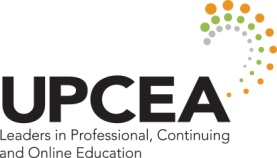 CATEGORY: OUTSTANDING CREDIT PROGRAMPlease complete this form and email a copy to the chair listed below. Submission must be received by August 9, 2013. Criteria and Eligibility: The nominated program must be offered by a UPCEA member institution within the last two years. The program must have completed at least one cycle to be considered. The program must be original in a substantive way. A description of the program must include a statement explaining how the program objectives were met and a summary of the program evaluations should also be included. The program must demonstrate a contribution to the field of continuing education, which can be replicated by other higher education institutions. The program must be cost effective in a manner consistent with the stated program objectives. Name of program:Name and address of institution:Name of program director:Name to be listed on award plaque (if entry is selected):Starting date of program:Please answer the following that apply to the nominated program.Describe program objectives, clientele served and how the program was developed and promoted.To what degree were the program objectives met, i.e. was the program successful in terms of students completing the program and meeting their needs.Discuss the specific impact this program had on individuals, institutions, or the community.Was the program cost effective? Please provide a simple income/expenditure analysis.Discuss specific problems encountered and solved.Discuss any innovation or technology implemented for this program.Did this program result in research or publications?If your nomination wins, would you or someone from your institution be willing to do a presentation about your program at the fall regional conference in Tucson, Arizona?  Please note: if your nomination wins and you are willing to present, your institution is responsible for any travel costs to the conference(   ) Yes	(   ) NoPlease provide us with a short paragraph below (approx. 200 words) describing the program you are nominating (Word format please, not PDF).  If your nomination wins, this will be published on the conference website.Please email this completed document and any supporting material to melissa.nakamura@hawaii.eduMelissa Nakamura, Awards Committee Chair	University of Hawaii at Manoa	2440 Campus Road, Box 447
Honolulu HI  96822
Phone:  (808) 956-6781
e-mail: melissa.nakamura@hawaii.edu 